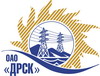 Открытое Акционерное Общество«Дальневосточная распределительная сетевая  компания»ПРОТОКОЛ № 334/МР-ВПзаседания закупочной комиссии по выбору победителя открытого электронного запроса цен на право заключения договора на поставку оборудования – Запасные части для автомобилей с бензиновыми двигателями (АЭС, ЮЯЭС) закупка № 768 раздел  1.2. ГКПЗ 2015 ПРИСУТСТВОВАЛИ: 10 членов постоянно действующей Закупочной комиссии 2 уровня. ВОПРОСЫ, ВЫНОСИМЫЕ НА РАССМОТРЕНИЕ ЗАКУПОЧНОЙ КОМИССИИ: О  рассмотрении результатов оценки заявок Участников.Об отклонении предложения участника закупки ООО "Аллтек"Об отклонении предложения участника закупки ИП Козлов С.В.О признании предложений соответствующими условиям запроса цен.Об итоговой ранжировке предложений.О выборе победителя запроса цен.РЕШИЛИ:По вопросу № 1Признать объем полученной информации достаточным для принятия решения.Утвердить цены, полученные на процедуре вскрытия конвертов с предложениями участников открытого запроса цен.По вопросу № 2Отклонить предложение участника ООО "Аллтек" (454053, Челябинская область, Челябинск, Троицкий тракт, д. 15, оф. 302) на основании п. 2.3.1.8 Закупочной документации т.к. общая стоимость Предложения не соответствует последней Ставке Участника на ЭТППо вопросу № 3Отклонить предложение участника ИП Козлов С.В. (680013, Хабаровский край, г. Хабаровск, ул. Ленинградская, д. 36, кв. 35) на основании пункта 2.4.1 Закупочной документации как не отвечающее требованиям к сроку поставки (пункт 5 Технического задания).По вопросу № 4Предлагается признать заявки Участников ООО "ЧЕЛЯБАГРОСНАБ" (454081, г. Челябинск, ул. Артиллерийская, д. 102), ЗАО "Техком-Союз" (630007. Новосибирская обл., г.Новосибирск, Фабричный пер., 7.), ИП Уразов В.И. (675000, Амурская обл., г. Благовещенск, ул. Красноармейская, д. 61, кв. 5), ООО "ТД "АГРОСНАБСЕРВИС" (454007, Челябинская обл., г. Челябинск, ул. 40-летия Октября, д. 21) удовлетворяющими по существу условиям запроса цен и принять их к дальнейшему рассмотрению.По вопросу № 5 Утвердить итоговую ранжировку предложений Участников.По вопросу № 66.1 Планируемая стоимость закупки в соответствии с ГКПЗ: 2 369 910,67 руб.  без учета НДС; 2 796 494,59 руб. с учетом НДС. 6.2. Признать победителем запроса цен участника, занявшего  первое место в итоговой ранжировке по степени предпочтительности для заказчика: Запасные части для автомобилей с бензиновыми двигателями (АЭС, ЮЯЭС)  - ООО "ЧЕЛЯБАГРОСНАБ" (454081, г. Челябинск, ул. Артиллерийская, д. 102) на условиях: стоимость предложения 2 075 000,00 руб. без НДС (2 448 500,0 руб. с НДС). Срок поставки: до 29.05.2015. Условия оплаты: отсрочка платежа 30 дней с даты получения Покупателем продукции, счет-фактур и товарных накладных.  Гарантийный срок: не менее 6 месяцев со дня ввода в эксплуатацию. Срок действия оферты до 25.07.2015.город  Благовещенск«03» апреля 2015 года№Наименование участника и его адресПредмет и общая цена заявки на участие в запросе цен1ООО "ЧЕЛЯБАГРОСНАБ" (454081, г. Челябинск, ул. Артиллерийская, д. 102)Предложение: подано 16.03.2015 в 07:20
Цена: 2 075 000,00 руб. (цена без НДС)2ООО "Аллтек" (454053, Челябинская область, Челябинск, Троицкий тракт, д. 15, оф. 302)Предложение: подано 16.03.2015 в 07:18
Цена: 2 080 000,00 руб. (цена без НДС)3ИП Козлов С.В. (680013, Хабаровский край, г. Хабаровск, ул. Ленинградская, д. 36, кв. 35)Предложение: подано 16.03.2015 в 04:30
Цена: 2 257 203,39 руб. (цена без НДС)4ЗАО "Техком-Союз" (630007. Новосибирская обл., г.Новосибирск, Фабричный пер., 7.)Предложение: подано 13.03.2015 в 13:56
Цена: 2 632 416,10 руб. (цена без НДС)5ИП Уразов В.И. (675000, Амурская обл., г. Благовещенск, ул. Красноармейская, д. 61, кв. 5)Предложение: подано 16.03.2015 в 04:53
Цена: 2 632 498,31 руб. (цена без НДС)6ООО "ТД "АГРОСНАБСЕРВИС" (454007, Челябинская обл., г. Челябинск, ул. 40-летия Октября, д. 21)Предложение: подано 14.03.2015 в 15:58
Цена: 2 747 958,47 руб. (цена без НДС)Место в итоговой ранжировкеНаименование и адрес участникаЦена предложения, руб.1 местоООО "ЧЕЛЯБАГРОСНАБ" (454081, г. Челябинск, ул. Артиллерийская, д. 102)2 075 000,00 руб. без НДС (2 448 500,0 руб. с НДС)2 местоЗАО "Техком-Союз" (630007. Новосибирская обл., г.Новосибирск, Фабричный пер., 7.)2 632 416,10 руб. без НДС (3  106 251, 0 руб. с НДС)3 местоИП Уразов В.И. (675000, Амурская обл., г. Благовещенск, ул. Красноармейская, д. 61, кв. 5)2 632 498,31 руб. без НДС (3 106 348,0 руб. с НДС)4 местоООО "ТД "АГРОСНАБСЕРВИС" (454007, Челябинская обл., г. Челябинск, ул. 40-летия Октября, д. 21)2 747 958,47 руб. без НДС (3 242 591,0 руб. с НДС)Ответственный секретарь Закупочной комиссии: Челышева Т.В. _______________________________Технический секретарь Закупочной комиссии: Чувашова О.В._______________________________